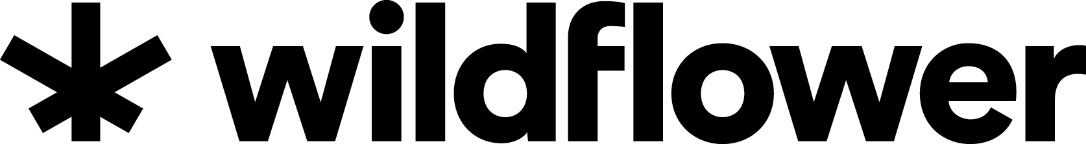 Wildflower Products now available in Washington State Dispensary MarketVANCOUVER, British Columbia, February 3, 2016: Wildflower Marijuana Inc. (CSE: SUN) (FWB:RSP) (the "Company") announces that it has  reached a major milestone by becoming Canada's first cannabis company to launch a line of products into the legal US cannabis market. The first delivery of Wildflower's disposable vaporizers made their way to retail store shelves in Washington this week.  The vaporizers have reservoirs filled with different blends, four of which were sold into the Washington market. Two blends were high in THC content, the active ingredient in cannabis giving it its narcotic and psychoactive effect.  The other two blends had higher CBD content which is a constituent in cannabis providing health benefits.  Additional blends will be available by the end of the week.CEO William MacLean stated, "The race to be the first Canadian company to launch products into a legal US cannabis market is over. This marks a great achievement for Wildflower but more importantly it puts the Company into revenue. Over the last year we have demonstrated our commitment to bringing a new and safer technology to market while establishing a strong brand in the process."The Company has an agreement with a licensed Washington State marijuana processor to purchase the Company’s technology and proprietary blends along with a license to use the Wildflower brand.  This agreement currently encompasses the disposable vaporizers but both parties look to extend that agreement to other products in the Wildflower development pipeline. About Wildflower Marijuana Inc.Wildflower is a cannabis company focused on developing and designing branded products in the cannabis and healthcare sectors.  We develop proprietary product lines using THC or CBD by taking traditional herbal medicines and applying the most advanced science, technology and know-how to create quality products for the health conscious consumer. Wildflower works exclusively in jurisdictions where cannabis is legal or regulated. On Behalf of the Board of Directors“William MacLean”____________________________________William MacLeanDirector and CEOTHIS NEWS RELEASE, PROVIDED PURSUANT TO APPLICABLE CANADIAN REQUIREMENTS, IS NOT FOR DISTRIBUTION TO U.S. NEWS SERVICES OR FOR DISSEMINATION IN THE UNITED STATES, AND DOES NOT CONSTITUTE AN OFFER OF THE SECURITIES DESCRIBED HEREIN. THESE SECURITIES HAVE NOT BEEN REGISTERED UNDER THE UNITED STATES SECURITIES ACT OF 1933, AS AMENDED, OR ANY STATE SECURITIES LAWS, AND MAY NOT BE OFFERED OR SOLD IN THE UNITED STATES OR TO U.S. PERSONS ABSENT REGISTRATION OR APPLICABLE EXEMPTION FROM REGISTRATION REQUIREMENTS.Cautionary and Forward-Looking StatementsThis news release contains forward‐looking statements and forward‐looking information within the meaning of applicable securities laws. These statements relate to future events or future performance. All statements other than statements of historical fact may be forward‐looking statements or information. Forward‐looking statements and information are often, but not always, identified by the use of words such as "appear", "seek", "anticipate", "plan", "continue", "estimate", "approximate", "expect", "may", "will", "project", "predict", "potential", "targeting", "intend", "could", "might", "should", "believe", "would" and similar expressions.Forward-looking statements and information are provided for the purpose of providing information about the current expectations and plans of management of the Company relating to the future. Readers are cautioned that reliance on such statements and information may not be appropriate for other purposes, such as making investment decisions. Since forward‐looking statements and information address future events and conditions, by their very nature they involve inherent risks and uncertainties. Actual results could differ materially from those currently anticipated due to a number of factors and risks. These include, but are not limited to, the risks associated with the marijuana industry in general such as operational risks in growing; competition; incorrect assessment of the value and potential benefits of various transactions; ability to access sufficient capital from internal and external sources; failure to obtain required regulatory and other approvals and changes in legislation, including but not limited to tax laws and government regulations. Accordingly, readers should not place undue reliance on the forward‐looking statements, timelines and information contained in this news release. Readers are cautioned that the foregoing list of factors is not exhaustive.The forward‐looking statements and information contained in this news release are made as of the date hereof and no undertaking is given to update publicly or revise any forward‐looking statements or information, whether as a result of new information, future events or otherwise, unless so required by applicable securities laws or the Canadian Securities Exchange. The forward-looking statements or information contained in this news release are expressly qualified by this cautionary statement.The Canadian Securities Exchange Inc. has in no way passed upon the merits of the proposed transaction and has neither approved nor disapproved of the contents of this press release.711-675 West Hastings Street,Vancouver, B.C., V6B 1N2		Tel: (604) 559-0420 Fax: (604) 559-4443                                                   www.wildflower.ca                                                  info@wildflower.ca